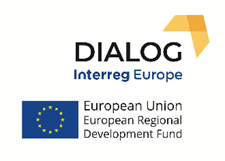 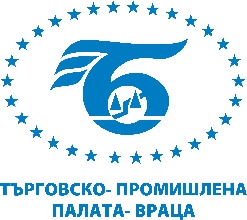 ФОРМУЛЯР ЗА УЧАСТИЕПублична среща-дискусиягр. Враца30.05.2023Име: ...................................................................................................Фамилия: .............................................................................................Наименование на институция/фирма: ...........................................................................................................Град:....................................................................................................Ел. поща: .............................................................................................Телефон:..............................................................................................Моля, изпратете попълнения формуляр на e-mail: cci-vr@cci-vratsa.org,не по-късно от 22.05.2023 Лице за контакт: Мая МиловаИзпълнителен директорТел.: 092 660271